	ДЗЕРЖИНСКИЙ РАЙОН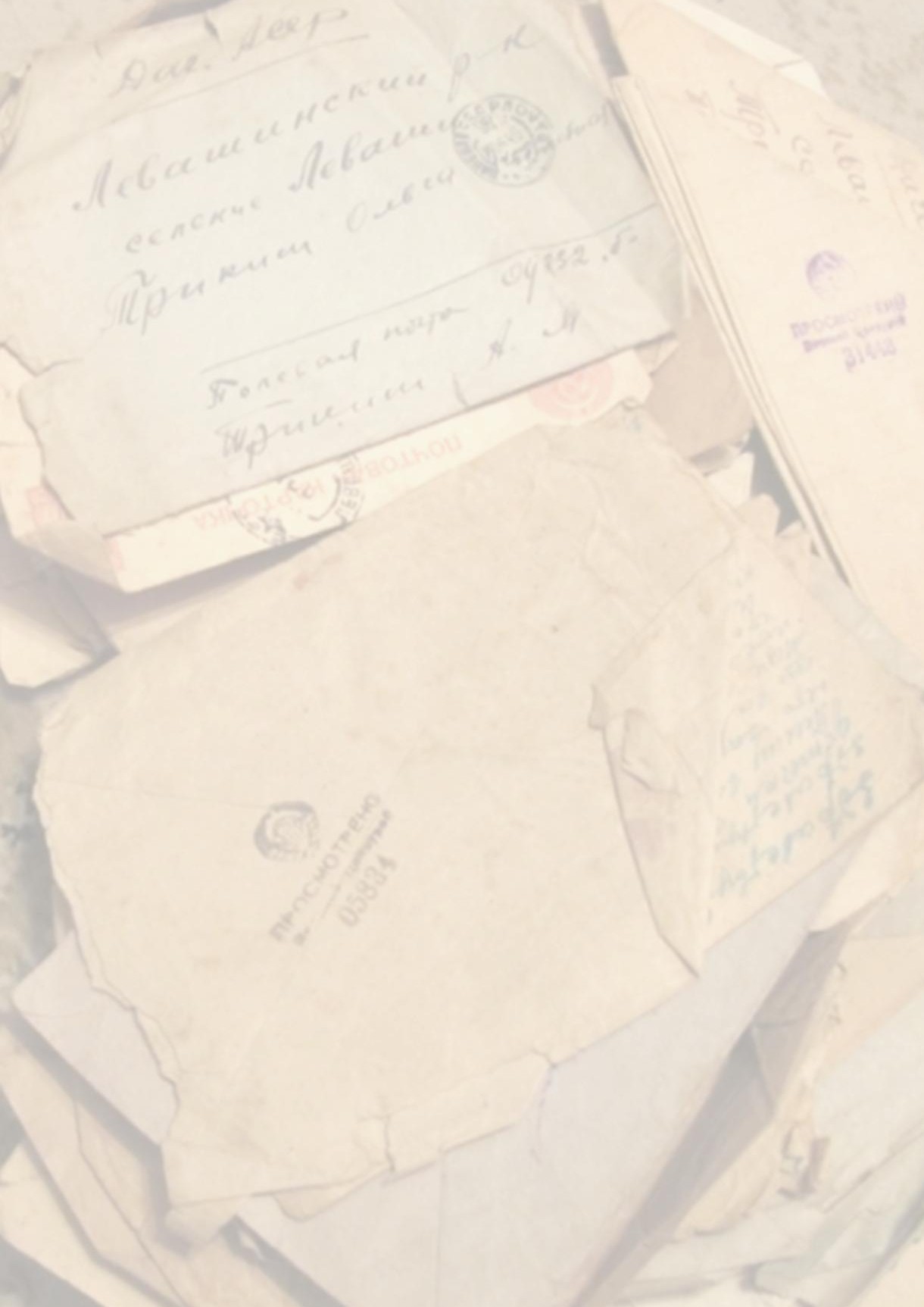 Начало октября 1941 г. Немецко-фашистские полчища рвутся к Москве. В связи с окружением советских войск под Вязьмой Калужский боевой участок Можайской линии обороны оказался без армейского прикрытия. 6 октября на рубеж Карамышево – Полотняный Завод – Товарково спешно выдвинулся сводный отряд 194-й стрелковой дивизии 49-й армии под командованием ее комиссара М.Н. Ермакова. 7 – 8 октября оборону по левому берегу р. Угры от п. Товарково до ее впадения в р. Оку заняли 616-й стрелковый полк 194-й стрелковой дивизии и 630-й стрелковый полк 5-й гвардейской стрелковой дивизии (командир полковник П.В. Миронов) 49-й армии генерал-лейтенанта И.Г. Захаркина.Утром 9 октября 1941 г. передовые части 12-го и 13-го вражеских армейских корпусов подошли к р. Угре у Товаркова и Плетеневки и пытались с ходу форсировать реку. Но их атаки были отбиты 616-м и 630-м стрелковыми полками.Ожесточенные кровопролитные бои развернулись вдоль р. Угры 10 октября. Чтобы овладеть Товарковом, гитлеровское командование бросило основные силы 44-й пехотной дивизии. Здесь упорное сопротивление врагу оказали 2-й батальон 616-го стрелкового полка под командованием капитана М.И. Сасса, Кондровский истребительный батальон во главе с секретарем партийной организации бумажной фабрики М.И. Цветковым и артиллерийская батарея. Атаки противника следовали одна за другой. Несмотря на мощный шквал артиллерийского и пулеметного огня, они отражались.Гитлеровцы при поддержке танков устремились к переправе через р. Угру. Красноармейцы ружейно-пулеметным огнем отсекли пехоту от танков. Затем полковая батарея – единственное артиллерийское подразделение 616-го стрелкового полка – прямой наводкой уничтожила два головныхСтраница | 1	ДЗЕРЖИНСКИЙ РАЙОНтанка, а остальных заставила повернуть назад. Но не прошло и получаса, как атака повторилась. 2-й батальон и подоспевшая ему на помощь 2-я стрелковая рота несли большие потери. Минометчики расстреляли весь боезапас, была уничтожена половина станковых пулеметов. Полностью погибли 40 бойцов во главе с политруком А.Ф. Казанцевым, героически оборонявшие мост через р. Угру.По телам наших бойцов гитлеровцы прошли мост и захватили плацдарм на берегу р. Угры на участке Товарково – Камельгино – Каравай. Восточнее Камельгина в тыл наших войск прорвались две группы фашистских автоматчиков. Они встретили сопротивление комендантских взводов двух строительных батальонов. Рабочие и инженеры, вооруженные лишь шанцевым инструментом, одолели противника и не дали ему проникнуть в глубь леса.октября пехотная дивизия немцев, при поддержке танков и артиллерии заняла Кондрово. Одновременно рота противника, усиленная орудиями и минометами, захватила расположенную на р. Суходрев д. Устье, выбив оттуда боевое охранение 4-го батальона подольских курсантов. Имея большое превосходство в живой силе и технике, противник форсировал р. Угру и стал развивать наступление на Детчино и Калугу. Ему удалось оттеснить подразделения 616-го стрелкового полка на восток и к северу от Калуги, где 11 – 12 октября полк вел ожесточенный бой с противником, находясь в окружении около д. Жерело.Советские воины оказывали врагу яростное сопротивление, проявляя чудеса храбрости и героизма. Но численность наших войск на этом участке фронта была слишком мала, чтобы задержать наступление гитлеровцев.Страница | 2	ДЗЕРЖИНСКИЙ РАЙОНоктября под напором превосходивших сил противника наши части с боями оставили Товарково, Староскаковское, село им. Льва Толстого и Плетеневку.В боях с врагом несгибаемое мужество и героизм проявили курсанты 4-го батальона Подольского пехотного училища. 11 октября батальон перешел в наступление. Не выдержав стремительного удара курсантов, передовые подразделения 34- й пехотной дивизии врага покинули д. Устье. Немцы настолько поспешно удирали, что оставили фашистское знамя, оперативные документы и рабочую карту, на которой была отмечена боевая обстановка и две машины с радиостанцией. Захваченные курсантами документы и карта помогли советскому командованию получить точные сведения о планах врага. Продвижение немцев на Детчино было приостановлено.октября шел упорный бой в районе Полотняного Завода. 34-я пехотная дивизия противника с танками только к концу дня сломила упорное сопротивление 4-го батальона подольских курсантов с приданными подразделениями 312-й стрелковой дивизии 43-й армии полковника А.Ф. Наумова и овладела Полотняным Заводом.В тот же день сводный отряд 194-й стрелковой дивизии получил приказ командующего 49-й армией генерал-лейтенанта И.Г. Захаркина оставить обороняемые позиции и отходить в направлении г. Серпухова. 15 октября немцы захватили последний населенный пункт района – Карамышево. Наши воины с боями отступили на территорию Малоярославецкого района.118 дней немецко-фашистские захватчики хозяйничали в Дзержинском районе. Борьбу советских войск против врага продолжили на оккупированной земле народные мстители.Страница | 3	ДЗЕРЖИНСКИЙ РАЙОНЕще до оккупации Дзержинского района в нем были сформированы из добровольцев три партизанские группы. Одну из них возглавлял первый секретарь райкома партии В.И. Захаров, вторую – секретарь партийной организации Кондровской бумажной фабрики М.И. Цветков и председатель профкома А.М. Шерстиков, третью – директор Полотняно- Заводской бумажной фабрики И.Е. Козлов и директор молочного завода Г.К. Кривенков. В лесу около деревень Матово и Бурцево (ныне – Износковский район) и за р. Угрой были заложены продовольственные базы.Во второй половине дня 9 октября М.И. Цветков и А.М. Шерстиков получили задание двинуться во главе истребительного отряда, охранявшего фабрику, на помощь воинской части, которая обороняла Товарково. Бойцы этого отряда составляли костяк второй Кондровской партизанской группы. Их было 13 человек. Как говорилось выше, 10 октября они участвовали в кровопролитном, неравном бою с гитлеровцами, и все 13 человек погибли смертью храбрых. Это были М.И. Цветков, А.М. Шерстиков, Н.И. Алексеев, Н.Ф. Воронцов, И.Н. Туранов, А.И. Стрелков, А.Ф. Мурлыкин, Н.Н. Ползиков, П.К. Шевляков, Н.М. Бровцев, С. Кулаков, Г. Филимонов и М.П. Петрова.Трагичной оказалась судьба партизанской группы во главе с первым секретарем райкома партии В.И. Захаровым. Она состояла из 20 человек партийно-советского актива района. Вечером 9 октября группа В.И. Захарова прибыла в лес на продовольственную базу «Волчий овраг» вблизи Матова и приступила к боевым действиям. Только за десять дней октября ее бойцы совершили пять нападений на врага. На окраине Кондрова партизаны сожгли нефтебазу, в поселке Троицком вывели  из  строя  техническую  мастерскую,  разрушили  мостСтраница | 4	ДЗЕРЖИНСКИЙ РАЙОНчерез р. Шаню, из засады обстреляли из винтовок и забросали гранатами взвод немецких кавалеристов. Затем бойцы группы В.И. Захарова напали на трех немецких разведчиков, ехавших на мотоцикле. Мотоцикл и документы убитых гитлеровцев партизаны доставили командованию советской воинской части.Группа В.И. Захарова была не подготовлена к боевым действиям в зимних условиях. Поэтому, оставив на базе двух партизан, в двадцатых числах октября 1941 г. отряд двинулся на восток. Без стычек с фашистами партизаны перешли линию фронта и вышли в расположение частей Красной Армии. Группу В.И. Захарова вооружили, обмундировали и доукомплектовали радистом, тремя автоматчиками и проводником. Перед ней была поставлена задача действовать на коммуникациях противника в районе железнодорожной станции Мятлево (ныне– Износковский район) – Кондрово. 20 ноября партизаны успешно преодолели линию фронта и углубились на оккупированную немцами территорию. Но неожиданно при переходе лесной вырубки они столкнулись с колонной фашистов. Вспыхнул скоротечный бой, в ходе которого группа частично была рассеяна, частично погибла. Смертью храбрых пал и В.И. Захаров.Третья партизанская группа под названием Полотняно- Заводской отряд вначале состояла из 13 рабочих и служащих поселка. Затем к ним присоединились кондровчане А.М. Горченков и Г.Н. Кузин, оставленные еще В.И. Захаровым на продовольственной базе около Матова. Отряд постоянно пополнялся красноармейцами-окруженцами. В результате численность его возросла до 48 человек. Боевая деятельность отряда продолжалась с 10 октября 1941 г. по 18 января 1942 г. Базировался он между деревнями Слобода и Бурцево. Кратко приводим   сведения   о   некоторых   действиях   отряда,Страница | 5	ДЗЕРЖИНСКИЙ РАЙОНзафиксированных в его штабном дневнике.18 октября на Галкинском тракте напали на грузовые машины противника с боеприпасами и продовольствием для фронта. Уничтожены две автомашины. Убиты пятеро солдат и офицеры.20 октября сожгли мост через овраг между деревнями Люблинка и Бели. Движение немецких войск задержано на два дня.октября на Галкинском тракте уничтожили немецкую грузовую машину с оборудованием. Убиты два немца.октября оказали помощь подразделению Красной Армии, выходившему из окружения, а также пяти командирам и двум политработникам. Их обеспечили питанием, указали маршрут следования.3 ноября расстреляли полицейского деревни Слобода Сысоева, который грабил крестьян, сообщал командиру фашистского карательного отряда данные о партизанах и о лицах, которые имели связь с партизанами.12 ноября взорвали аммоналом мост через р. Серебрянку на тракте Галкино – Мятлево (ныне – Износковский район) и железнодорожный мост между разъездом Костино и станцией Говардово, а также железнодорожное полотно на этом перегоне.20 ноября на Галкинском тракте подбили легковую автомашину. Убиты немецкий генерал и шофер, захвачен портфель с оперативными документами.9 декабря убили немецкого офицера, командира карательного отряда и одного эсэсовца.22 декабря расстреляли назначенного немцами управляющего Полотняно-Заводской бумажной фабрикой Ростокина,  служившего  немцам  шофера  Киселева  и  трехСтраница | 6	ДЗЕРЖИНСКИЙ РАЙОНнемецких шпиков, искавших в лесу местонахождение партизан.27 декабря на Галкинском тракте напали на немцев, расчищавших дорогу. Убиты четыре ефрейтора, освобождены 25 пленных красноармейцев.4 января 1942 г. напали на немецкий отряд, двигавшийся по дороге Бурцево – Слобода. Убили двух немецких солдат и обер- ефрейтора. Отбит обоз с награбленным имуществом и продуктами, которые были возвращены колхозникам.7 января на дороге Бели – Бурцево напали на немецкий обоз. Убили четырех солдат и обер-офицера. Подводы с сеном сожжены, лошади отданы колхозу.12 января напали на обоз, шедший по дороге Слобода – Бурцево. Убито шесть немцев. Награбленные продукты возвращены населению.15 января расстреляли старосту д. Бели Демина, который издевался над населением и грабил его, несколько раз сообщал немецкому командованию о партизанах и ушедшем в лес населении. Также расстреляли немецкого шпиона Монахова, который с предательскими целями неоднократно пытался установить местонахождение партизанского отряда.Это только часть сведений о деятельности партизанского отряда. А всего полотняно-заводские партизаны уничтожили более 100 гитлеровцев, в том числе двух офицеров, генерала и командира карательного отряда, расстреляли 14 предателей Родины и немецких шпионов и освободили из фашистского плена 35 красноармейцев.Освобождение Дзержинского района от оккупантов стало возможным в результате разгрома немецко-фашистских войск под Москвой в декабре 1941 г. и наступления Красной Армии до апреля 1942 г.Страница | 7	ДЗЕРЖИНСКИЙ РАЙОНК десятым числам января 1942 г. на границы Дзержинского района вышли с северо-запада и севера соединения 43-й армии, с северо-востока и востока войска 49-й армии, с юго- востока и юга – дивизии 50-й армии (командующие соответственно генерал-майор К.Д. Голубев, генерал-лейтенант И.Г. Захаркин и генера-лейтенант И.В. Болдин), которые командованием Западного фронта (командующий генерал армии Г.К. Жуков) нацеливались на окружение и разгром медынско-кондровско-юхновской группировки противника.Немцы ставили перед собой задачу удержать линию Кондрово – Полотняный Завод и тем самым не пропустить наши войска на Варшавское шоссе. Перед фронтом 49-й и 50-й армий находились части 31-й, 52-й, 137-й, 260-й пехотных дивизий врага в первой линии, а также 36-й моторизованной дивизии во второй линии обороны.49-я армия генерал-лейтенанта И.Г. Захаркина в составе 133-й, 173-й, 238-й стрелковых дивизий, 19-й, 30-й и 34-й стрелковых бригад, перейдя в наступление с р. Суходрев, наносила главный удар в направлении Кондрово – Юхнов с задачей совместно с 43-й армией генерал-майора К.Д. Голубева уничтожить кондровскую группировку врага.Войска 50-й армии генерал-лейтенанта И.В. Болдина наступали на Юхнов, чтобы во взаимодействии с 43-й, 49-й армиями и 1-м гвардейским кавалерийским корпусом генерал- лейтенанта П.А. Белова глубоко окружить и уничтожить медынско-кондровско-юхновскую группировку противника.31 декабря 1941 г. 413-я стрелковая дивизия 50-й армии в14.00 овладела Новоскаковским, 1 – 2 января 1942 г. вела бои за села Льва Толстого и Дворцы.3 января 1942 г. войска 50-й армии вышли на рубеж Починки – Большая Каменка – Горенское – Крутицы – Анненки –Страница | 8	ДЗЕРЖИНСКИЙ РАЙОНПлетеневка (окрестности Калуги) – Колышево – Новоскаковское (Дзержинский район), а на следующий день своим правым флангом начали наступление на Полотняный Завод. 5 января они освободили от врага д. Железцово и вели бой за Куровское.8 января воины 7-й гвардейской кавалерийской дивизии совершили налет на д. Крицино, а 12 января очистили от немцев д. Матово.С утра 9 января до 11 января 5-я гвардейская стрелковая дивизия 49-й армии вела бой на подходе к Некрасову и, преодолев сильное сопротивление немцев, овладела деревней. Одновременно с целью перехватить дороги Кондрово – Медынь в направлении Адамовского был выслан лыжный батальон.В течение 11 – 12 января войска 49-й армии преодолевали особенно упорное сопротивление немцев на линии Маковцы – Жуино – Заполье – Грибаново. Наиболее упорный бой 5-й гвардейской стрелковой дивизии пришлось выдержать в Андреевском, где противник дрался буквально за каждый дом. Бой этот длился 12 и 13 января. Только к вечеру 13 января удалось сломить сопротивление немцев, овладеть Маковцами и Андреевским и продолжить наступление в направлении Адамовского и Акишева.11 января после упорного боя части 12-й гвардейской стрелковой дивизии изгнали оккупантов из Копытцева, а на следующий день, 12 января, заняли д. Ларинское, ворвались на южную окраину д. Каравай и вели бой за станцию Пятовская. 13 января эта дивизия продолжала бой за Каравай; 413-я стрелковая дивизия в 22.30 овладела Лапином, а Тульский рабочий полк – Фенинками. 14 января соединения 50-й армии наступали на Троскино и Рындино.В течение 14 января 49-я армия атаковала позиции противника  на  всем  фронте.  Повсеместно  приходилосьСтраница | 9	ДЗЕРЖИНСКИЙ РАЙОНпреодолевать огневое сопротивление и инженерные заграждения, применявшиеся немецко-фашистскими войсками при отходе. В ночь на 15 января наступление армии продолжалось безостановочно, несмотря на неослабевающее сопротивление противника. Обойдя узлы сопротивления врага: Акишево, Макарово, Толкачево, Новое Уткино (1 километр севернее Полотняного Завода) – 238-я стрелковая дивизия своими передовыми частями к утру 15 января достигла дороги Адамовское – Полотняный Завод.17 января 413-я стрелковая дивизия 50-й армии очистила от врага деревни Буланцево, Рындино, Городище и Бышковичи.Придавая большое тактическое значение Полотняному Заводу, немцы заблаговременно укрепили и подготовили его к жесткой обороне. В самом Полотняном Заводе находилось не менее полка пехоты, усиленного техническими и специальными подразделениями. Населенные пункты вокруг поселка были превращены в опорные пункты с блиндажами и дзотами. Промежутки между этими пунктами простреливались, а на основных направлениях немцы возвели ледяные валы. Условия наступления советских воинов осложнялись и тем, что лежали глубокие снега, не было достаточного количества дорог. Упорные бои за Полотняный Завод продолжались до 18 января.Первые дни наступления на Полотняный Завод не принесли успеха нашим войскам: 133-я и 173-я стрелковые дивизии, понеся большие потери, не продвинулись вперед, а местами даже отошли. Одной из причин такой неудачи был метод лобовой атаки, применявшийся нашими войсками при овладении укрепленными пунктами. Вот что докладывал о причинах безуспешных действий армий представитель Генерального  штаба  В.С.  Кондратенко  в  своем  рапорте:«Неукомплектованность  частей  людьми,  вооружением  иСтраница | 10	ДЗЕРЖИНСКИЙ РАЙОНнеудовлетворительное использование маршевого пополнения, которое без подготовки и часто с ходу бросается в бой. В результате			большие		потери			при	малых	успехах,		ибо	ни командный состав, ни бойцы обстановки не знают, командиры не	знают		своих	бойцов,	а			бойцы		–	командиров.	Оборона противника из-за недостатка боеприпасов и отсутствия точных данных о ее построении остается неподготовленной. Все это приводит	 к			наступлению		на		«авось»		и			быстрой			потере управления			боем.	Бойцы,		подвергаемые		огню	автоматов, минометов и орудий, залегают. Продвижение останавливается». На		это	обратил		внимание			командующий	войсками Западного  фронта  генерал  армии  Г.К.  Жуков  и  приказал командующим армиями изменить тактику, применяя обходы и глубокие  охваты  противника.  Войска  армий  произвели перегруппировку войск и изменили направление ударов. Так, 173-я стрелковая дивизия повела наступление на Дуровку (ныне– Малоярославецкий район), сильно укрепленную противником. Наши части охватили эту деревню с трех сторон. Все контратаки противника оказывались неудачными. Например, одно подразделение было атаковано в роще близ деревни пятьюдесятью автоматчиками, поддержанными с двух сторон станковыми пулеметами. Фашисты были наголову разбиты; в роще они оставили 25 своих трупов и два станковых пулемета. Бои за Дуровку шли днем и ночью с исключительным упорством. Наконец на исходе третьих суток противник оставил деревню, и наши части с ходу ворвались в Лопатино и Ползино, короткими и энергичными ударами выбили оттуда немцев, захватив многочисленные трофеи: склад авиабомб, четыре орудия с комплектом снарядов, несколько станковых пулеметов и много военного имущества.Страница | 11	ДЗЕРЖИНСКИЙ РАЙОНВ следующей деревне Редькино противник сосредоточил более батальона пехоты, многочисленные пулеметы и минометы. 1313-й стрелковый полк майора Д. Дуба сковывал немцев с южной и восточной сторон деревни, 1315-й стрелковый полк майора Белогуба с подразделением лейтенанта Горбунова совершил глубокий обход и подошел к противнику с северо- востока. Более суток бойцы, командиры и политработники провели в снегу на исходных рубежах атаки, ведя огневой бой с противником. Поздно вечером согласованной атакой всех частей, взявших Редькино в клещи, деревня была очищена от фашистов, поспешно отступавших к Полотняному Заводу.Далее последовали тяжелые, упорные бои за Новое Уткино и примыкающий к деревне участок шоссе. Новое Уткино непосредственно прикрывало Полотняный Завод, и поэтому немцы боролись здесь с особым ожесточением. Они сделали все для его укрепления. Только на территории сельской больницы противник сосредоточил шесть станковых пулеметов. Минометная батарея его, расположенная в соседней деревне, поддерживала группу, оборонявшую больницу. Участок шоссе плотно прикрывался многочисленными немецкими автоматчиками. Противник для отражения настойчивых атак советских воинов перебросил сюда основные силы и этим значительно ослабил свой левый фланг.Разведка 173-й стрелковой дивизии быстро нащупала слабое место противника и заняла д. Устье у самого Полотняного Завода, пройдя ночью снежной целиной. Вслед за разведчиками, быстро перегруппировавшись и оставив у больницы лишь прикрытие, в Устье стремительно вступили наши части. Отсюда они двинулись непосредственно на Полотняный Завод и, ведя бой с арьергардными группами противника   и   преодолевая   многочисленные   минныеСтраница | 12	ДЗЕРЖИНСКИЙ РАЙОНпрепятствия, 18 января овладели поселком.Одновременно со 173-й стрелковой дивизией бой за Дуровку, Барановку, Корнеевку (ныне – Малоярославецкий район) вела133-я стрелковая дивизия. Только к утру 11 января, обойдя Корнеевку с севера, советские воины очистили деревню от оккупантов и вышли на рубеж Ладово – Карамышево.238-я стрелковая дивизия, оставив один полк у Жильнева для сковывания противника южнее Полотняного Завода, к утру17 января главными силами перешла р. Шаню и, обойдя Дурнево, достигла восточных подступов к д. Бели, где завязала бой.12-я гвардейская стрелковая дивизия 50-й армии вела бой на западном берегу р. Угры, наступая в направлении Малой Рудни, и одновременно частью сил блокировала Сабельниково. 18 января она вышла в район Озерна – Давыдово – Субботино и наносила удар на Погореловку (ныне – Износковский район), а также вела ожесточенный бой за Матово.января войска 49-й армии наконец-то выбили фашистов из Полотняного Завода. Отступая, гитлеровцы уничтожили в поселке 80 процентов построек, взорвали бумажную фабрику, ограбили и сожгли дом Гончаровых.Преследуя отступавшего врага, советские части попытались с ходу овладеть Кондровом, но, встретив мощное сопротивление гитлеровцев, вынуждены были остановиться.В этот же день 413-я стрелковая дивизия 50-й армии выбила врага из деревень Кожухово, Свинухово, Бабенки, Булгаково, Корчажкино, а Тульский рабочий полк в 11.00 освободил Ульенку и Щуплово. 206-й, 207-й и 208-й лыжные батальоны начали наступление на Давыдово.В ночь на 19 января 49-я армияа, тщательно спланировав операцию,  возобновила  наступление  на  Кондрово.  5-яСтраница | 13	ДЗЕРЖИНСКИЙ РАЙОНгвардейская стрелковая дивизия, 30-я и 34-я стрелковые бригады обошли Кондрово с севера, в 7.00 взяли д. Никольское, в 10.00 подошли к Дорохам, достигли Запрудок, овладели Прудновом. В 12.00 силами 765-го стрелкового полка 5-й гвардейской стрелковой дивизии вместе с частью сил 19-й курсантской отдельной стрелковой бригады было освобождено Кондрово. Дивизия вышла на рубеж Амур-Ключ – Малиновское – Антоново.133-я стрелковая дивизия вместе с частью сил 19-й курсантской отдельной стрелковой бригады наступала на д. Слободу, но противник взорвал мост на р. Шане, и это задержало на некоторое время переправу советской пехоты и артиллерии. Слобода была взята в 14.00, и началось наступление на Галкино. 238-я стрелковая дивизия с полком 173-й стрелковой дивизии вела бой за Люблинку. В этот же день 12-я гвардейская стрелковая дивизия овладела Рудней и вела бой за д. Меленки.Таким образом, только за один день советские войска прорвали оборону противника на участке Никольское – Кондрово – р. Шаня – Рудня, продвинулись на 6 – 9 километров, освободив 28 населенных пунктов.Заключительным этапом боев против кондровско- полотняно-заводской группировки противника была операция под деревнями Галкино и Люблинка. Еще до очищения города от фашистов в немецкий тыл под Галкином вышел лыжный батальон. Туда же вскоре подтянулся и полк майора Д. Дуба. В ночном бою наши части взяли штурмом сильно укрепленное Галкино. На улицах деревни осталось более 200 трупов фашистов. Это было ударом по кондровской группировке. В то же время полк майора Белогуба, совершив скрытный переход по  лесным  массивам,  с  юга  обошел  Люблинку  и  внезапноСтраница | 14	ДЗЕРЖИНСКИЙ РАЙОНатаковал врага с его южной окраины. Удар полка Белогуба обрушился на врага как снег на голову. Побросав оружие, немцы в полнейшей панике бежали на север, к Галкину. Здесь они попали под огонь советских воинов. Взятие советскими войсками Галкина чрезвычайно осложнило положение кондровской группировки противника. На следующий день Кондрово было оставлено гитлеровцами.Боями за Галкино и Люблинку, этой смелой, хорошо задуманной и правильно проведенной операцией заканчиваются полным успехом наступательные бои против кондровско- полотняно-заводской группировки врага.января противник под давлением 413-й стрелковой дивизии вынужден был оставить Троскино, Волохово и начать отступление в северо-западном направлении. Но еще восемь дней продолжались кровопролитные бои на территории района.января советские воины освободили Карловку и овладели разъездом Костино, 21 января части 238-й стрелковой дивизии овладели Ярцевом, Быковом и подошли к Дорохам и Потапову.23 января 5-я гвардейская стрелковая дивизия освободила п. Острожное и д. Гребнево, которую вскоре вынуждена была вновь оставить. Четыре дня продолжались упорные бои на этом участке фронта.я гвардейская стрелковая дивизия с подчиненными ей 30- й и 34-й стрелковыми бригадами, а с 26 января и с 19-й стрелковой бригадой вела боевые действия на линии Айдарово (ныне – Износковский район) – Костино – Острожное – Богданово. Особенно сильное сопротивление немцы оказали в Острожном, где нашим воинам пришлось вести уличный бой. 133-я стрелковая дивизия 28 января овладела Богдановом и развивала удар на Слободу. 238-я стрелковая дивизия наиболее сильное сопротивление встретила в Дорохах  – вСтраница | 15	ДЗЕРЖИНСКИЙ РАЙОНодном километре северо-восточнее Потапова.Лишь в ночь на 28 января советские войска сломили сопротивление врага на рубеже Айдарово (Износковский район)– Потапово (Дзержинский район), окончательно овладели Гребневом, а на следующий день освободили еще 12 населенных пунктов района. 30 января 5-я гвардейская стрелковая дивизия освободила от гитлеровцев деревни Бойково, Барсуки, Юдино; 238-я стрелковая дивизия – Шадеево, Новое Шопотово, Кольцово, Звизжи, Дорохи, Николо-Ленивец; 133-я стрелковая дивизия – д. Левшино. К вечеру того же дня части Красной Армии вышли на территорию соседних районов.После 31 января 1942 г. 49-я армия во взаимодействии с 50-й армией наступала в юго-западном направлении вдоль Варшавского шоссе, охватывая Юхнов с северо-востока. А части соседней справа 43-й армии с 28 января вели бои с противником в Износковском районе на фронте Потапово – Ворсобино – Мятлево, которое освободили 29 января силами 415-й стрелковой дивизии.В этих кровопролитных боях на территории Дзержинского района отдали свои жизни более 6000 советских воинов, прах которых покоится в 13 братских могилах.Страница | 16	ДЗЕРЖИНСКИЙ РАЙОНСписок использованных источников Архивные документыРоссийский центр хранения и изучения документов новейшей истории. Ф. 17. Оп. 127. Д. 62; Ф. 68. Оп. 1. Д. 64.Государственный	архив	документов	новейшей	истории Калужской области. Ф. П-4573. Оп. 1. Д. 121 – 140.Сборники документов и материаловКнига памяти о павших в годы Великой Отечественной войны 1941 – 1945. Калужская область. Т. 2. Калуга, 1994.То же. Т. 6. Калуга, 2000.Книга памяти. Т. 10. Калуга, 2005.Кондратьев В.Д. Хроника боевых действий на территории Калужской области в годы Великой Отечественной войны 1941 – 1945 // Книга памяти о павших в годы Великой Отечественной войны 1941 – 1945. Калужская область. Т. 6. Калуга, 2000.Москва – фронту. 1941 – 1945. Сборник документов и материалов. М., 1966.Ополчение на защите Москвы. Документы и материалы о формировании и боевых действиях Московского народного ополчения в июле 1941 – январе 1942 г. М., 1979.Монографии и статьиАбатуров В. 1941. На западном направлении. М., 2007.Артизов А.Н. Кондрово: историко-краеведческие очерки. Тула, 1983.Великая Отечественная война Советского Союза. 1941 – 1945. Краткая история. М., 1965.Великая Отечественная война. М., 1970.В годы суровых испытаний (Калужская область в Великой Отечественной войне). Тула, 1984.Глухов В. Народные мстители. Калуга, 1960.Жеребцов А.И., Мешков А.В. Дзержинский район // Книга памяти о павших в годы Великой Отечественной войны. Калужская область. Т. 2. Калуга, 1994.Колесник А.Д. Не померкнет в веках. М., 1988.14а. Колесник И.Т. Герои с берегов Угры // Знамя. – 1981. – 3 ноября.14б. Колесник И.Т. Три огненных дня // Знамя. – 1969. – 22мая.Когда	бушуют	грозы.	Калужская	область	в	ВеликойСтраница | 17	ДЗЕРЖИНСКИЙ РАЙОНОтечественной войне. Приокское книжное издательство, 1969.Писаренко И.С. В северо-западной партизанской зоне Калужской области // Вопросы археологии, истории, культуры и природы Верхнего Поочья. Материалы XII Всероссийской научной конференции 3 – 5 апреля 2007 г. Калуга, 2008.16а. Писаренко И.С. Военные действия на территории Калужской области в период контрнаступления Красной Армии под Москвой // Ратное поле: Военно-исторический вестник Кировского историко-краеведческого музея (КИКМ) Калужской области. № 1. Калуга, 2007.Романова Т.В. Дзержинский район // Книга памяти. Т. 10. Калуга, 2005.Телегин К.Ф. Не отдали Москвы. М., 1968.Шапошников Б.М. Битва за Москву. Московская операция западного фронта 16 ноября 1941 г. – 31 января 1942 г. Разгром немецких войск под Москвой. М., 2006.Шапошников Б.М. Битва за Москву. Решающее сражение Великой Отечественной. М., 2009.Страница | 18